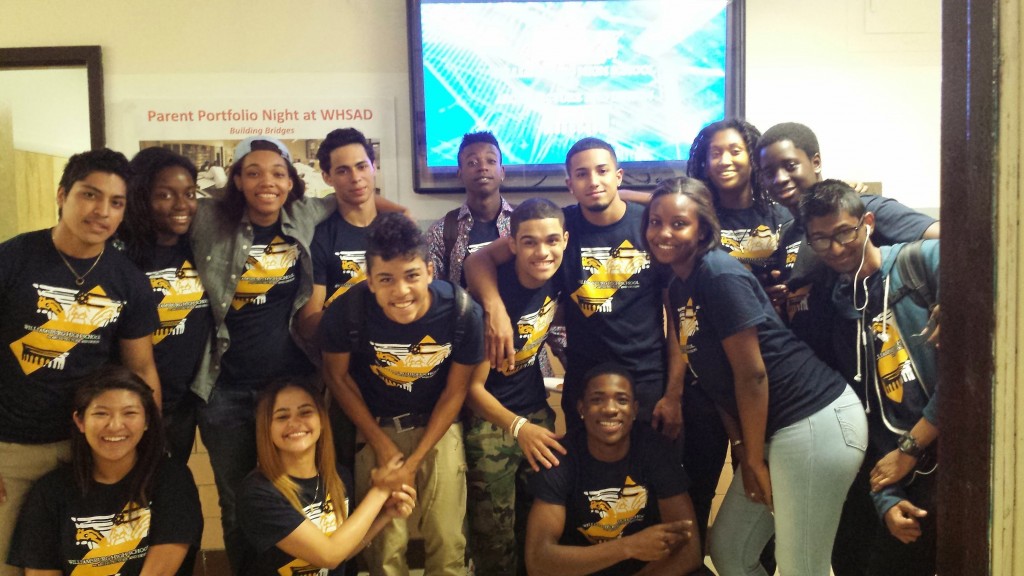 STUDENT’S NAME______________________________________________________________PARENT’S NAME _______________________________________________________________PHONE NUMBER _________________________________ORDER		SIZE/QTY	SMALL/____    	MEDIUM/____   	LARGE/____					XLARGE/____		XXLARGE/____  TOTAL # OF SHIRTS ____	TOTAL AMOUNT DUE __________	 PAID ___________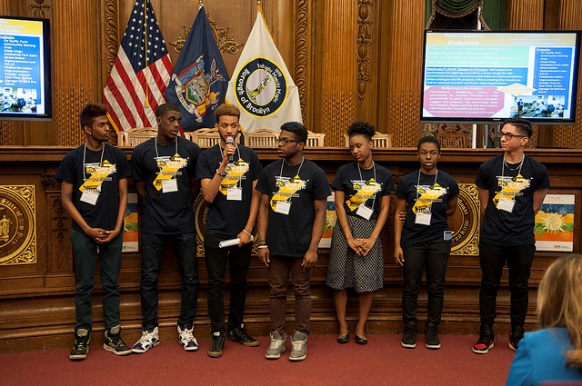 SHOW YOUR SPIRIT – WEAR YOUR WHSAD SHIRT ON FRIDAY’S!!!ORDER TODAY OR DURING THE MAY 3RD PARENT CONFERENCE. Drop off payment (cash only) & order form to Ms. Terraferma in room 331.